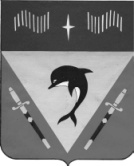   Администрация ЗАТО ПОС. ВИДЯЕВО   МУРМАНСКОЙ ОБЛАСТИ    ПОСТАНОВЛЕНИЕ«11» марта 2014  года	                                                            		         №108О внесении изменений в муниципальную программу ЗАТО Видяево «Социальная поддержка граждан» на 2014-2016 годы Руководствуясь Федеральным законом от 06.10.2003 № 131-ФЗ «Об общих принципах организации местного самоуправления в Российской Федерации», Порядком разработки, реализации и оценки эффективности муниципальных программ ЗАТО Видяево  утвержденным постановлением Администрации ЗАТО Видяево от 07.10.2013 № 613,  в связи с   уточнением исполнителя программных мероприятий п о с т а н о в л я ю:1. Внести следующие изменения в муниципальную программу ЗАТО Видяево «Социальная поддержка граждан» на 2014-2016 годы, утвержденную постановлением Администрации  ЗАТО Видяево от 31.12.2013 № 810 (далее - Программа): 1.1. в разделе паспорта Программы «Исполнители программы» добавить слова «Муниципальная бюджетная образовательная организация дополнительного образования детей  «Олимп» ЗАТО Видяево (далее - МБОО ДОД «Олимп» ЗАТО Видяево)»;1.2. в подпрограмме «Обеспечение выполнения государственных полномочий по опеке и попечительству на территории ЗАТО Видяево» на 2014-2016 годы:1.2.1. в разделе паспорта «Исполнители подпрограммы» добавить слова «МБОО ДОД «Олимп» ЗАТО Видяево»;1.2.2. в приложении к подпрограмме в п.2.2 и п.2.3 по графе 13 «Исполнители, перечень организаций, участвующих в реализации основных мероприятий» слова «МКУ «Отдел ОКСМП Администрации ЗАТО Видяево»» заменить словами «МБОО ДОД «Олимп» ЗАТО Видяево»;3. Куратору и исполнителям подпрограммы обеспечить выполнение мероприятий подпрограммы.4. Настоящее постановление подлежит размещению на официальном сайте ЗАТО Видяево.5. Контроль  исполнения  настоящего постановления оставляю за собой.Глава администрацииЗАТО Видяево                                           	                  В. А. Градов